Eksamensresultat og socioøkonomisk reference, HHX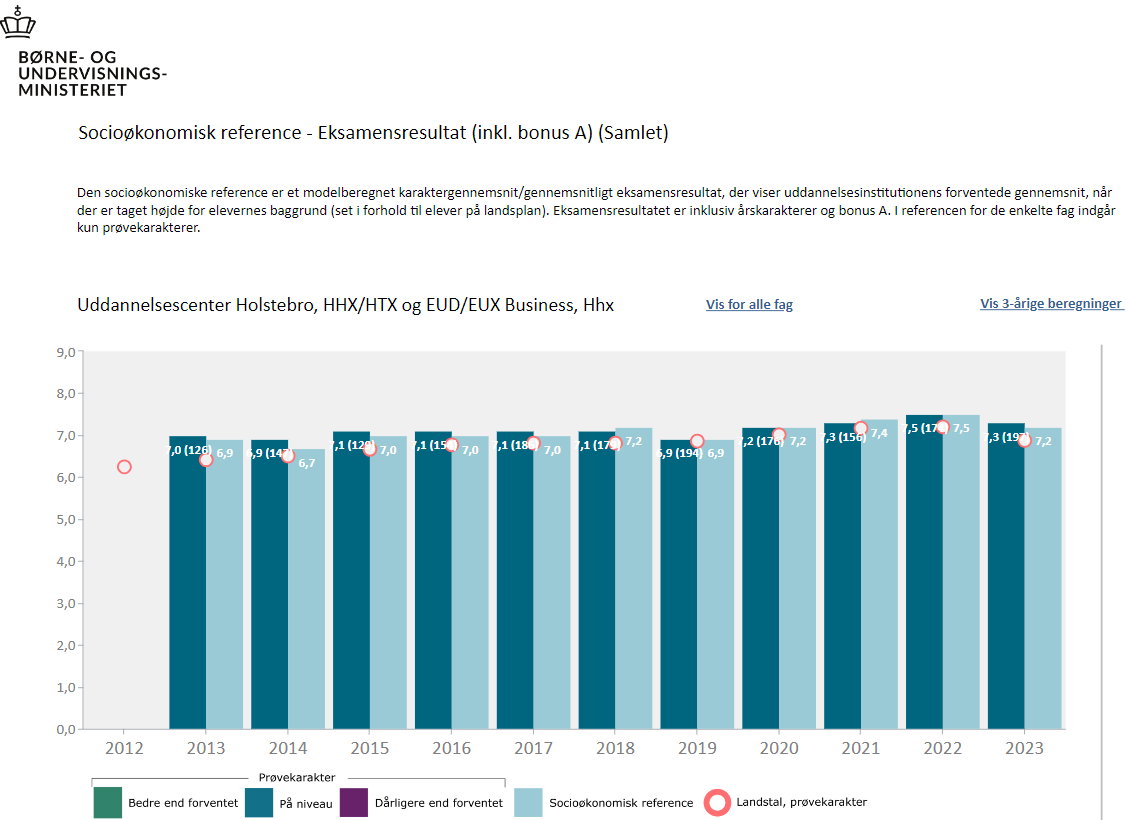 